2020年度四川省巴中市中心医院部门决算目录第一部分 部门概况一、基本职能及主要工作	4二、机构设置	4第二部分 2020年度部门决算情况说明一、收入支出决算总体情况说明	5二、收入决算情况说明	5三、支出决算情况说明	6四、财政拨款收入支出决算总体情况说明	7五、一般公共预算财政拨款支出决算情况说明	7六、一般公共预算财政拨款基本支出决算情况说明	10七、“三公”经费财政拨款支出决算情况说明	10八、政府性基金预算支出决算情况说明	12九、 国有资本经营预算支出决算情况说明	12十、其他重要事项的情况说明........................................................................................12第三部分 名词解释	19第四部分 附件	21附件1	21附件2	24第五部分 附表	26一、收入支出决算总表	26二、收入决算表	26三、支出决算表	26四、财政拨款收入支出决算总表	26五、财政拨款支出决算明细表	26六、一般公共预算财政拨款支出决算表	26七、一般公共预算财政拨款支出决算明细表	26八、一般公共预算财政拨款基本支出决算表	26九、一般公共预算财政拨款项目支出决算表	26十、一般公共预算财政拨款“三公”经费支出决算表	26十一、政府性基金预算财政拨款收入支出决算表	26十二、政府性基金预算财政拨款“三公”经费支出决算表	26十三、国有资本经营预算财政拨款收入支出决算表	26十四、国有资本经营预算财政拨款支出决算表	26第一部分 部门概况一、基本职能及主要工作（一）主要职能。 巴中市中心医院是集医疗、教学、科研、预防、保健为一体的一家三级甲等医院，按政府安排承办巴中市中心医院传染病分院、紧急救援中心等公共卫生项目。医疗服务对象为巴中市及周边地区人群，还承担全市的突发公共卫生事件的医疗救助工作。（二）2020年重点工作完成情况。2020年，巴中市中心医院把政治建设放在首位，党建引领成效明显；以提质增量为重点，医疗业务大幅提升；以精细化管理为核心，管理实效明显提高；以深化改革为动力，患者满意度明显提高。作为新型冠状病毒感染的肺炎医疗救治市级定点医院，全体医院员工投入到疫情防控工作中。二、机构设置巴中市中心医院是巴中市财政局社保科对口管理的一级预算拨款定额定项补助单位，无下属二级单位。第二部分 2020年度部门决算情况说明收入支出决算总体情况说明2020年总收入96035.63万元，去年100316.76万元，较去年减少4281.13万元，同比增幅-4.27%；2020年总支出96204.35万元，去年102667.34万元，同比增幅-6.30%。今年事业决算收入和支出同比减少主要是因为新冠肺炎疫情爆发，大部分患者为了规避感染风险，一般小病选择就近就诊或转向网络咨询，所以医院患者就诊量大幅下降；收入同比减少，支出也就同比减少。收入决算情况说明2020年本年收入合计96035.63万元，其中：一般公共预算财政拨款收入4558.34万元，占4.75%；政府性基金预算财政拨款收入1624万元，占1.69%；上级补助收入0万元，占0%；事业收入88690.21万元，占92.35%；经营收入0万元，占0%；附属单位上缴收入0万元，占0%；其他收入1163.08万元，占1.21%。支出决算情况说明2020年医院本年总支出96204.35万元，基本支出90765.95万元，占94.35%；项目支出5438.40万元，占5.65%；上缴上级支出0万元，占0%；经营支出0万元，占0%；对附属单位补助支出0万元，占0%。2020年医院本年总支出96204.35万元，去年102667.34万元，增幅-6.30%。决算总支出下降主要是因为新冠肺炎疫情爆发，大部分患者为了规避感染风险，一般小病选择就近就诊或转向网络咨询，所以医院患者就诊量大幅下降。医疗收入同比下降，相应支出也就同比下降。财政拨款收入支出决算总体情况说明2020年财政拨款收入总计6182.34万元与2019年相比，财政拨款收入增加2725.34万元，增长率78.84%。2020年财政拨款支出总计5907.12万元。与2019年相比财政拨款支出总计增加2429.12万元，增长69.84%。财政拨款收入、支出同比增长较多主要是政府因抗击新冠肺炎疫情下达了财政拨款。五、一般公共预算财政拨款支出决算情况说明（一）一般公共预算财政拨款支出决算总体情况2020年一般公共预算财政拨款支出4283.12万元，占本年支出合计的4.45%。与2019年相比，一般公共预算财政拨款增加805.12万元，增长23.15%。主要变动原因是为抗击新冠疫情支出的财政拨款。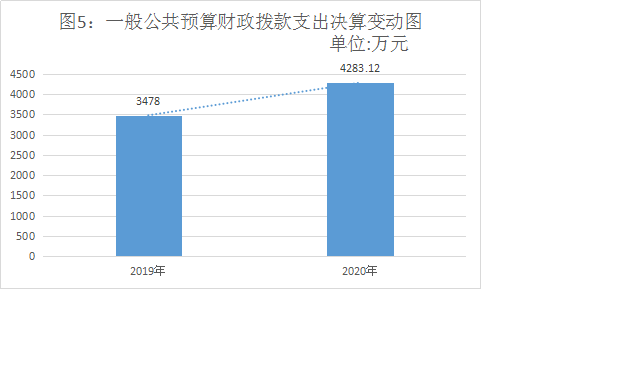 （二）一般公共预算财政拨款支出决算结构情况2020年一般公共预算财政拨款支出4283.12万元，主要用于以下方面:一般公共服务（类）支出8万元，占0.19%（其中引进人才费用8万元）；教育支出（类）0万元，占0%；科学技术（类）支出0万元，占0%；文化旅游体育与传媒（类）支出0万元，占0%；社会保障和就业（类）支出0万元，占0%；卫生健康支出4275.12万元，占99.81%（ 其中综合医院2505万元、基本公共卫生服务19.04万元、重大公共卫生专项443.67万元、突发公共卫生事件应急处理586.67万元、 其他卫生健康支出720.74万元）；住房保障支出0万元，占0%。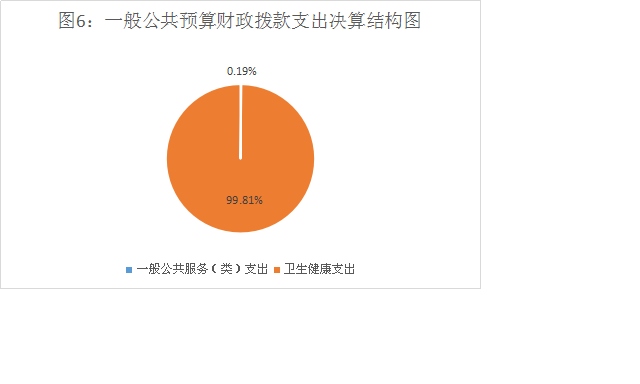 （三）一般公共预算财政拨款支出决算具体情况2020年一般公共预算支出决算数为4283.12万元，完成预算100%。其中：1.一般公共服务（类）人力资源事务（款）引进人才费用（项）: 支出决算为8万元，完成预算100%，引进人才费用8万元系2019年指标结转使用的。2.卫生健康支出（类）公立医院（款）综合医院（项）:支出决算为2505万元，完成预算100%。3.卫生健康支出（类）公立医院（款）突发公共卫生事件应急处理（项）:支出决算为586.67万元，完成预算100%。4.卫生健康支出（类）公共卫生（款）基本公共卫生服务（项）:支出决算为19.04万元，完成预算100%。5.卫生健康支出（类）公共卫生（款）重大卫生专项（项）:支出决算为443.67万元，完成预算100%。6.卫生健康支出（类）其他卫生健康支出（款）其他卫生健康支出（项）:支出决算为720.74万元，完成预算100%。六、一般公共预算财政拨款基本支出决算情况说明	2020年一般公共预算财政拨款基本支出500万元，其中：人员经费500万元，主要包括：基本工资、津贴补贴、奖金、伙食补助费、绩效工资、机关事业单位基本养老保险缴费、职业年金缴费、其他社会保障缴费、其他工资福利支出、离休费、退休费、抚恤金、生活补助、医疗费补助、奖励金、住房公积金、其他对个人和家庭的补助支出等。
　　日常公用经费0万元，主要包括：办公费、印刷费、咨询费、手续费、水费、电费、邮电费、取暖费、物业管理费、差旅费、因公出国（境）费用、维修（护）费、租赁费、会议费、培训费、公务接待费、劳务费、委托业务费、工会经费、福利费、公务用车运行维护费、其他交通费、税金及附加费用、其他商品和服务支出、办公设备购置、专用设备购置、信息网络及软件购置更新、其他资本性支出等。七、“三公”经费财政拨款支出决算情况说明（一）“三公”经费财政拨款支出决算总体情况说明2020年“三公”经费财政拨款支出决算为0万元，完成预算100%。2020年与2019年“三公”经费财政拨款支出决算数为0万元，都是因为年初无预算。（二）“三公”经费财政拨款支出决算具体情况说明2020年“三公”经费财政拨款支出决算中，因公出国（境）费支出决算0万元，占100%；公务用车购置及运行维护费支出决算0万元，占100%；公务接待费支出决算0万元，占100%。具体情况如下：因公出国（境）经费支出0万元，完成预算100%。全年安排因公出国（境）团组0次，出国（境）0人。因公出国（境）支出决算比2019年持平。2.公务用车购置及运行维护费支出0万元,完成预算100%。公务用车购置及运行维护费支出决算比2019年增加0万元。其中：公务用车购置支出0万元。全年按规定更新购置公务用车0辆，金额0元。公务用车运行维护费支出0万元。主要用于公务用车燃料费、维修费、过路过桥费、保险费等支出。3.公务接待费支出0万元，完成预算100%。公务接待费支出决算比2019年增加0万元，增长0%。其中：国内公务接待支出0万元，主要用于执行公务、开展业务活动开支的交通费、住宿费、用餐费等。国内公务接待0批次，0人次（不包括陪同人员），共计支出0万元。外事接待支出0万元，外事接待0批次，0人，共计支出0万元。八、政府性基金预算支出决算情况说明2020年政府性基金预算拨款支出1624万元，其中抗疫相关支出402万元；公共卫生体系建设和重大疫情防控救治体系建设支出1222万元。国有资本经营预算支出决算情况说明2020年国有资本经营预算拨款支出0万元。其他重要事项的情况说明（一）机关运行经费支出情况2020年，巴中市中心医院机关运行经费支出0万元，比2019年增加0万元，与2019年决算数持平。（二）政府采购支出情况2020年，巴中市中心医院政府采购支出总额0万元，其中：政府采购货物支出0万元、政府采购工程支出0万元、政府采购服务支出0万元。（三）国有资产占有使用情况截至2020年12月31日，巴中市中心医院共有车辆21辆，其中：主要领导干部用车0辆、机要通信用车0辆、应急保障用车0辆、其他用车21辆含救护车等；单价50万元以上通用设备24台（套），单价100万元以上专用设备57台（套）。（四）预算绩效管理情况。根据预算绩效管理要求，本部门（单位）在年初预算编制阶段，组织对“以色列政府贷款购置医疗设备项目”等4个项目开展了预算事前绩效评估，编制了绩效目标，预算执行过程中，选取4个项目开展绩效监控，年终执行完毕后，对4个项目开展了绩效目标完成情况梳理填报。本部门按要求对2020年部门整体支出开展绩效自评，从评价情况来看2020年全面完成了医院的所有工作职能，完成了抗击疫情、传染病防治、公立医院综合改革、住院医师规范化培训等工作，提升了医疗服务水平。以色列政府贷款购置医疗设备项目，从评价情况来看投入使用的设备都产生了良好的经济效益和社会效益，2020年医院的高新设备投入方便了巴中及周边群众就医，减少外出检查人次。1.项目绩效目标完成情况。
    本部门在2020年度部门决算中反映“城市公立医院改革””、“公立医院运转经费”、“以色列政府贷款还本付息”、“抗疫特别国债资金项目”等4个项目绩效目标实际完成情况。（1）城市公立医院改革项目绩效目标完成情况综述。项目全年预算数945万元（财政拨款500万元，事业收入资金445万元），执行数为945万元，完成预算的100%。完成了2020年城市公立医院改革取消药品加成任务，提升了医疗服务水平，降低患者负担。发现的主要问题：未加大对取消药品加成宣传工作力度。下一步改进措施：加大取消药品加成宣传工作。（2）公立医院运转经费绩效目标完成情况综述。项目全年预算数1832万元（财政拨款500万元，事业收入资金1332万元），执行数为1832万元，完成预算的100%。通过项目实施，承担了全市2020年紧急救援任务，降低突发事件的损失；完成了2020年传染病医院预防及治疗工作，有效控制传染病传播范围，减少发病人数；完成了2020年住院医师规范化培训任务。发现的主要问题：部分公共突发事件可以提前预防的，而该部分公共突发事件都是发生后才采取措施。下一步改进措施：进行公共突发事件如食品安全隐患教育等宣传工作。（3）以色列政府贷款购置医疗设备项目绩效目标完成情况综述。项目全年预算数2554万元（财政拨款1000万元，事业收入资金1554万元），执行数为2306.78万元，完成预算的90.32%。通过项目实施，保障了巴中及周边患者就近就医，提高了我院的临床诊断和治疗水平。发现的主要问题：设备未全面提升使用效益。下一步改进措施：让设备全面投入使用，发挥效益。（4）抗疫特别国债资金项目完成情况综述。项目全年预算数1624万元（财政拨款1624万元），执行数为1624万元，完成预算的100%。完成了提升重大疫情防疫救治能力，打赢疫情防控阻击战。发现的主要问题：部分病人防疫意识有待加强。下一步改进措施：继续做好疫情防控宣传工作。2.部门绩效评价结果。本部门按要求对2020年部门整体支出绩效评价情况开展自评，《巴中市中心医院2020年部门整体支出绩效评价报告》见附件1。本部门自行组织对“抗疫特别国债资金项目”开展了绩效评价，《巴中市中心医院抗疫特别国债资金项目2020年度绩效评价报告》见附件2。名词解释1.财政拨款收入：指单位从同级财政部门取得的财政预算资金。2.事业收入：指事业单位开展专业业务活动及辅助活动取得的收入。如医疗收入等。3.经营收入：指事业单位在专业业务活动及其辅助活动之外开展非独立核算经营活动取得的收入。4.其他收入：指单位取得的除上述收入以外的各项收入。主要是救护车收入、租金收入等。 5.用事业基金弥补收支差额：指事业单位在当年的财政拨款收入、事业收入、经营收入、其他收入不足以安排当年支出的情况下，使用以前年度积累的事业基金（事业单位当年收支相抵后按国家规定提取、用于弥补以后年度收支差额的基金）弥补本年度收支缺口的资金。 6.年初结转和结余：指以前年度尚未完成、结转到本年按有关规定继续使用的资金。 7.结余分配：指事业单位按照会计制度规定缴纳的所得税、提取的专用结余以及转入非财政拨款结余的金额等。8、年末结转和结余：指单位按有关规定结转到下年或以后年度继续使用的资金。9.卫生健康（类）公立医院（款）综合医院（项）:指为保障医院正常运转、完成日常工作任务而发生的。如：工资福利支出、商品和服务支出等。7.卫生健康（类）公共卫生（款）基本公共卫生服务（项）:指公立医院基本公共卫生服务的运行。如疾病预防控制等。8.卫生健康（类）公共卫生（款）重大卫生专项（项）:指反映重大疾病预防控制等重大公共卫生服务项目。如艾滋病防控、食品安全保障等。9.卫生健康（类）其他卫生健康支出（款）其他卫生健康支出（项）:反映其他用于公共卫生方面支出。如住院医师规范化培训等。10.卫生健康支出（类）公立医院（款）突发公共卫生事件应急处理（项）：反映用于突发公共卫生事件应急处理的支出。11.一般公共服务（类）人力资源事务（款）引进人才费用（项）: 反映对医院引进人才发生的安家补助等。12.基本支出：指为保障机构正常运转、完成日常工作任务而发生的人员支出和公用支出。13.项目支出：指在基本支出之外为完成特定行政任务和事业发展目标所发生的支出。 12.经营支出：指事业单位在专业业务活动及其辅助活动之外开展非独立核算经营活动发生的支出。14.“三公”经费：指部门用财政拨款安排的因公出国（境）费、公务用车购置及运行费和公务接待费。其中，因公出国（境）费反映单位公务出国（境）的国际旅费、国外城市间交通费、住宿费、伙食费、培训费、公杂费等支出；公务用车购置及运行费反映单位公务用车车辆购置支出（含车辆购置税）及租用费、燃料费、维修费、过路过桥费、保险费等支出；公务接待费反映单位按规定开支的各类公务接待（含外宾接待）支出。15.机关运行经费：为保障行政单位（含参照公务员法管理的事业单位）运行用于购买货物和服务的各项资金，包括办公及印刷费、邮电费、差旅费、会议费、福利费、日常维修费、专用材料及一般设备购置费、办公用房水电费、办公用房取暖费、办公用房物业管理费、公务用车运行维护费以及其他费用。第四部分 附件附件1巴中市中心医院2020年部门整体支出绩效评价报告一、部门（单位）概况（一）机构组成。   巴中市中心医院是巴中市财政局社保科对口管理的一级预算拨款定额定项补助单位，无下属二级单位。（二)机构职能。   巴中市中心医院是集医疗、教学、科研、预防、保健为一体的全市唯一一家三级甲等综合医院。按政府安排承办巴中市中心医院传染病分院、紧急救援中心公共卫生项目。医疗服务对象为巴中市及周边地区人群，还承担全市的突发公共卫生事件的医疗救助工作。（三）人员概况。医院现有在职人员1814人，其中财政拨款338人,经费自理人数1476人。因抗击新冠疫情，我院多个集体及个人受到国家、省、市级表彰。其中，省级以上表彰抗疫先进基层党组织1个、先进集体3个、先进个人4人、最美家庭2个，受到市级表彰先进基层党组织1个、先进集体1个、优秀党务工作者1人、优秀共产党员2人、先进个人10人，院内表扬抗疫先进集体6个、先进个人17人、最美家庭12个。二、部门财政资金收支情况（一）部门财政资金收入情况。2020年巴中市中心医院财政补助资金6182.34万元，加上年初财政拨款结转的8万元，共计6190.34万元。（二）部门财政资金支出情况。2020年财政拨款支出5907.12万元，主要用于以下方面:引进人才费用8万元、综合医院2505万元、基本公共卫生服务19.04万元、重大公共卫生专项443.67万元、突发公共卫生事件应急处理586.67万元、 其他卫生健康支出720.74万元、公共卫生体系建设1222万元、其他抗疫相关支出402万元。三、部门整体预算绩效管理情况（一）部门预算管理。本部门按照要求对2020年部门整体支出开展绩效自评，从评价情况来看各绩效项目均完成了产出指标、达到了效益指标、符合满意度指标，本部门还自行组织了1个项目绩效评价。（二）结果应用情况。 对部门整体支出的预算绩效进行自评，对预算执行存在的偏差进行分析，更加科学合理的编制预算并严格执行预算。四、评价结论及建议（一）评价结论。对照2020年市级部门整体支出绩效评价指标自评，自评结果为优秀。（二）存在问题。 1、预算管理及内控管理是医院现阶段的薄弱环节，各部门支出随意性较大。大部分临床科室对此不重视。2、医院专用设备、广播电影设备、电气设备、计算机设备、办公设备已达到规定折旧年限的数量已超过一半，有更新的需求。（三）改进建议。1、加强预算管理及内控管理，这不单需要院领导支持、各科室配合才能搞好这一工作，也需要购买现代化的信息化软件来实现。2、应加强对固定资产管理，特别是新购入的专用设备的管理，提高固定资产的利用效率。附件2巴中市中心医院抗疫特别国债资金项目2020年度绩效评价报告一、项目概况（一）项目基本情况《财政厅关于下达2020年抗疫特别国债支出预算的通知》（川财债﹝2020﹞43号）下达巴中市中心医院抗疫特别国债资金1624万元，其中：抗疫相关支出402万元；公共卫生体系建设和重大疫情防控救治体系建设1222万元。（二）项目绩效目标中央拨付抗疫特别国债资金的绩效目标是为了提升重大疫情防疫救治能力，保障人民群众生命安全，打赢新型冠状病毒感染的肺炎防控攻坚战。二、项目资金使用情况	巴中市中心医院收到抗疫特别国债资金1624万元。其中：抗疫相关支出项目1个；公共卫生体系建设和重大疫情防控救治体系建设1个。（按《四川省财政厅关于抗疫特别国债资金使用进度的通报》（川财债函【2020】45号）中“对9月底前仍无法开工或年内抗疫特别国债资金难以使用完毕的项目，允许按政策在领域之间进行调整”的规定，已将“南坝院区核医学楼建设”项目抗疫特别国债资金1222万元，调整为我院“抗疫专用设备和物资储备购置”项目支出，原项目已支出的57014元抵扣公立医院运转经费），资金全部使用完毕。三、总体绩效目标完成情况巴中市中心医院抗疫特别国债资金的决策依据充分，绩效目标明确，组织实施有序，取得了较好的社会效益，所购置的医疗设备防护用品等为完成控制疫情，及时发现新冠病毒感染病例，全面提供有效救治，保护人民生命安全，有重大意义。四、评价结论总体绩效目标和绩效指标完成较好，执行进度达到100%。直达资金系统中录入的抗疫特别国债支出数据及时准确、真实可靠；抗疫特别国债资金不存在以拨代支、虚列支出、超进度拨款，违规拨付给政府融资平台公司等问题。分 附表一、收入支出决算总表二、收入决算表三、支出决算表四、财政拨款收入支出决算总表五、财政拨款支出决算明细表六、一般公共预算财政拨款支出决算表七、一般公共预算财政拨款支出决算明细表八、一般公共预算财政拨款基本支出决算表九、一般公共预算财政拨款项目支出决算表十、一般公共预算财政拨款“三公”经费支出决算表十一、政府性基金预算财政拨款收入支出决算表十二、政府性基金预算财政拨款“三公”经费支出决算表十三、国有资本经营预算财政拨款收入支出决算表十四、国有资本经营预算财政拨款支出决算表项目绩效目标完成情况表
(2020 年度)项目绩效目标完成情况表
(2020 年度)项目绩效目标完成情况表
(2020 年度)项目绩效目标完成情况表
(2020 年度)项目绩效目标完成情况表
(2020 年度)项目绩效目标完成情况表
(2020 年度)项目绩效目标完成情况表
(2020 年度)项目名称项目名称项目名称项目名称城市公立医院改革城市公立医院改革城市公立医院改革预算单位预算单位预算单位预算单位巴中市中心医院巴中市中心医院巴中市中心医院预算执行情况(万元)预算数:预算数:预算数:945万元执行数:945万元预算执行情况(万元)其中-财政拨款:其中-财政拨款:其中-财政拨款:500万元其中-财政拨款:500万元预算执行情况(万元)其它资金:其它资金:其它资金:445万元其它资金:445万元年度目标完成情况预期目标预期目标预期目标预期目标实际完成目标实际完成目标年度目标完成情况完成2020年城市公立医院改革取消药品加成任务，提升医疗服务水平，降低患者负担完成2020年城市公立医院改革取消药品加成任务，提升医疗服务水平，降低患者负担完成2020年城市公立医院改革取消药品加成任务，提升医疗服务水平，降低患者负担完成2020年城市公立医院改革取消药品加成任务，提升医疗服务水平，降低患者负担完成了2020年城市公立医院改革取消药品加成任务，提升了医疗服务水平，降低了患者负担完成了2020年城市公立医院改革取消药品加成任务，提升了医疗服务水平，降低了患者负担绩效指标完成情况一级指标一级指标二级指标三级指标预期指标值(包含数字及文字描述)实际完成指标值(包含数字及文字描述)绩效指标完成情况产出指标产出指标数量指标 取消药品加成覆盖率100%100%绩效指标完成情况产出指标产出指标时效指标 按期完成率100%100%绩效指标完成情况效益指标效益指标经济效益医疗服务水平有所提升有所提升绩效指标完成情况满意度指标 满意度指标 服务对象满意度病人满意度100%100%项目绩效目标完成情况表
(2020 年度)项目绩效目标完成情况表
(2020 年度)项目绩效目标完成情况表
(2020 年度)项目绩效目标完成情况表
(2020 年度)项目绩效目标完成情况表
(2020 年度)项目绩效目标完成情况表
(2020 年度)项目绩效目标完成情况表
(2020 年度)项目名称项目名称项目名称项目名称公立医院运转经费公立医院运转经费公立医院运转经费预算单位预算单位预算单位预算单位巴中市中心医院巴中市中心医院巴中市中心医院预算执行情况(万元)预算数:预算数:预算数:1832万元执行数:1832万元预算执行情况(万元)其中-财政拨款:其中-财政拨款:其中-财政拨款:500万元其中-财政拨款:500万元预算执行情况(万元)其它资金:其它资金:其它资金:1332万元其它资金:1332万元年度目标完成情况预期目标预期目标预期目标预期目标实际完成目标实际完成目标年度目标完成情况承担全市2020年紧急救援任务，降低突发事件的损失；完成2020年传染病医院预防及治疗工作，有效控制传染病传播范围，减少发病人数；完成2020年住院医师规范化培训任务承担全市2020年紧急救援任务，降低突发事件的损失；完成2020年传染病医院预防及治疗工作，有效控制传染病传播范围，减少发病人数；完成2020年住院医师规范化培训任务承担全市2020年紧急救援任务，降低突发事件的损失；完成2020年传染病医院预防及治疗工作，有效控制传染病传播范围，减少发病人数；完成2020年住院医师规范化培训任务承担全市2020年紧急救援任务，降低突发事件的损失；完成2020年传染病医院预防及治疗工作，有效控制传染病传播范围，减少发病人数；完成2020年住院医师规范化培训任务承担了全市2020年紧急救援任务，降低了突发事件的损失；完成了2020年传染病医院预防及治疗工作，有效控制了传染病传播范围，减少发病人数；完成了2020年住院医师规范化培训任务承担了全市2020年紧急救援任务，降低了突发事件的损失；完成了2020年传染病医院预防及治疗工作，有效控制了传染病传播范围，减少发病人数；完成了2020年住院医师规范化培训任务绩效指标完成情况一级指标一级指标二级指标三级指标预期指标值(包含数字及文字描述)实际完成指标值(包含数字及文字描述)绩效指标完成情况产出指标产出指标质量指标 突发事件处理及时度100%100%绩效指标完成情况效益指标效益指标社会指标突发事件造成的损失有所降低有所降低绩效指标完成情况效益效益效益效益社会效益医疗服务水平有所提升有所提升绩效指标完成情况效益效益效益效益社会效益传染病传染范围有所缩小有所缩小绩效指标完成情况可持续影响可持续影响可持续影响培养临床技能优秀，理论水平较高的医学人才有所提升有所提升绩效指标完成情况满意度指标 满意度指标 服务对象满意度群众满意度100%100%项目绩效目标完成情况表
(2020年度)项目绩效目标完成情况表
(2020年度)项目绩效目标完成情况表
(2020年度)项目绩效目标完成情况表
(2020年度)项目绩效目标完成情况表
(2020年度)项目绩效目标完成情况表
(2020年度)项目绩效目标完成情况表
(2020年度)项目名称项目名称项目名称项目名称以色列政府贷款还本付息以色列政府贷款还本付息以色列政府贷款还本付息预算单位预算单位预算单位预算单位巴中市中心医院巴中市中心医院巴中市中心医院预算执行情况(万元)预算执行情况(万元)预算数:预算数:2554万元执行数:2306.78万元预算执行情况(万元)预算执行情况(万元)其中-财政拨款:其中-财政拨款:1000万元其中-财政拨款:1000万元预算执行情况(万元)预算执行情况(万元)其它资金:其它资金:1554万元其它资金:1306.78万元年度目标完成情况年度目标完成情况预期目标预期目标预期目标实际完成目标实际完成目标年度目标完成情况年度目标完成情况完成2020年以色列贷款本金及利息还款任务，保障巴中及周边患者就近就医，提高我院的临床诊断和治疗水平完成2020年以色列贷款本金及利息还款任务，保障巴中及周边患者就近就医，提高我院的临床诊断和治疗水平完成2020年以色列贷款本金及利息还款任务，保障巴中及周边患者就近就医，提高我院的临床诊断和治疗水平完成了2020年以色列贷款本金及利息还款任务，保障了巴中及周边患者就近就医，提高了我院的临床诊断和治疗水平完成了2020年以色列贷款本金及利息还款任务，保障了巴中及周边患者就近就医，提高了我院的临床诊断和治疗水平绩效指标完成情况绩效指标完成情况一级指标二级指标三级指标预期指标值(包含数字及文字描述)实际完成指标值(包含数字及文字描述)绩效指标完成情况绩效指标完成情况产出指标时效指标还款计划按期完成率100%100%绩效指标完成情况绩效指标完成情况效益指标益社会效益医疗服务水平有所提升有所提升绩效指标完成情况绩效指标完成情况满意度指标 服务对象满意度群众满意度100%100%项目绩效目标完成情况表
(2020 年度)项目绩效目标完成情况表
(2020 年度)项目绩效目标完成情况表
(2020 年度)项目绩效目标完成情况表
(2020 年度)项目绩效目标完成情况表
(2020 年度)项目绩效目标完成情况表
(2020 年度)项目绩效目标完成情况表
(2020 年度)项目名称项目名称项目名称项目名称抗疫特别国债资金抗疫特别国债资金抗疫特别国债资金预算单位预算单位预算单位预算单位巴中市中心医院巴中市中心医院巴中市中心医院预算执行情况(万元)预算数:预算数:预算数:1624万元执行数:1624万元预算执行情况(万元)其中-财政拨款:其中-财政拨款:其中-财政拨款:1624万元其中-财政拨款:1624万元预算执行情况(万元)其它资金:其它资金:其它资金:0万元其它资金:0万元年度目标完成情况预期目标预期目标预期目标预期目标实际完成目标实际完成目标年度目标完成情况提升重大疫情防控救治能力提升重大疫情防控救治能力提升重大疫情防控救治能力提升重大疫情防控救治能力提升了重大疫情防控救治能力提升了重大疫情防控救治能力绩效指标完成情况一级指标一级指标二级指标三级指标预期指标值(包含数字及文字描述)实际完成指标值(包含数字及文字描述)绩效指标完成情况产出指标产出指标数量指标 医院床位增加数（床）300300绩效指标完成情况产出指标产出指标质量指标购置的医疗设备防护用品等是否验收合格是是绩效指标完成情况效益效益效益效益社会效益诊疗能力提升人次300300绩效指标完成情况可持续影响可持续影响可持续影响当地重大疫情防疫救治能力有所提升有所提升绩效指标完成情况满意度指标 满意度指标 服务对象满意度群众满意度100%100%